By providing your signature, you attest that all information provided is accurate, and you understand this application for chapter charter amendment is being submitted to Sigma Theta Tau Honor Society of Nursing (Sigma). SignaturesNon-Chapter Institution of Higher Education or Practice Setting Counselor   Signature ____________________________________ Date _________________Non-Chapter Institution of Higher Education or Practice Setting Representative   Signature____________________________________ Date _________________Chapter President’s Signature _________________________________________ Date _________________Chapter Vice President’s Signature _____________________________________ Date _________________Chapter Treasurer’s Signature _________________________________________ Date _________________Chapter Counselor’s Signature ________________________________________ Date _________________Chapter Secretary’s Signature _________________________________________ Date _________________(add additional signature lines as needed)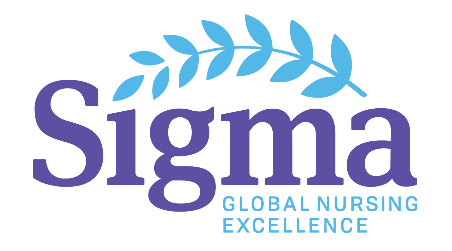 Board Signature Page for Amending Chapters